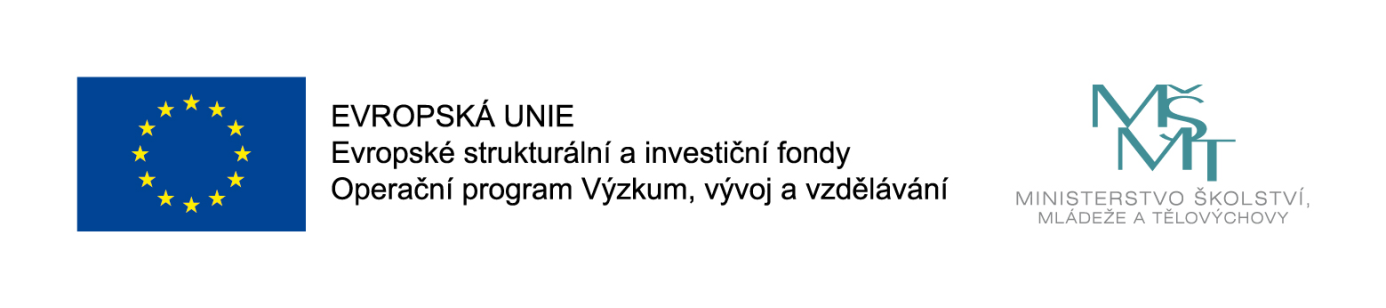 Příloha č. 6A Dokumentace – Formulář pro posouzení technické kvalifikace Dodavatele dle § 79 odst. 2 písm. b) Zákona„PřF UP – přístavba a stavební úpravy budovy č. 53, skleníku a budovy energocentra, Olomouc - Holice – technické podmínky, vč. inž. činnosti a autor. dozoru“Kritérium technické kvalifikace - Seznam významných služeb dle § 79 odst. 2 písm. b) Zákona (čl. 6 odst. 6.6.1 písm. a) Dokumentace)V……………………. dne ……………………..					  ____________________________ 				        		razítko a podpis oprávněné osoby za Dodavatele Poř. č.NázevObjednatelCenaDoba poskytnutíCharakter prací1.2.